TIẾT 36         LUYỆN TẬPMục tiêu:Kiến thức: HS được củng cố các kiến thức về tam giác cân và hai dạng đặc biệt của tam giác cân-   Học sinh được biết thêm các thuật ngữ: “Định lý thuận, định lý đảo”, biết quan hệ thuận đảo của 2 mệnh đề và hiểu rằng có những định lý không có định lý đảo.Kỹ năng: HS có kỹ năng vẽ hình và tính số đo các góc (ở đỉnh hoặc ở đáy) của một tam giác cân. Biết chứng minh một tam giác là tam giác cân, tam giác đềuThái độ: Nhiệt tình, nghiêm túc trong học tậpĐịnh hướng phát triển năng lực: Tư duy logic, làm việc theo nhómChuẩn bị của GV và HS:GV: SGK-thước thẳng-com pa-máy chiếuHS: SGK-thước thẳng-com paTiến trình dạy học:1. Ổn định tổ chức: (1p)2. Kiểm tra bài cũ: xen kẽ bài học3. Bài mới :A.Hoạt động khởi động + Kiểm tra bài cũ (5’)a. Mục tiêu:- Học sinh nhớ lại được cách vẽ tam giác cân.b. Hình thức tổ chức: - Hoạt động cá nhân, kiểm tra, đánh giá.c. Sản phẩm: - Thực hiện đúng yêu cầu của giáo viênVẽ  có: AB = AC = 3cm, BC = 4cmB.C Hoạt động luyện tập + vận dụng: (32’)a. Mục tiêu:- HS Biết Vận dụng định nghĩa, tính chất tam giác cân, tam giác đều, tam giác vuông cân để giải bài tập đơn giản và các bài tập tổng hợp.b. Hình thức tổ chức: - Hoạt động cá nhân, nhóm,  kiểm tra, đánh giá.c. Sản phẩm: - Thực hiện đúng yêu cầu của giáo viênD. Hoạt động tìm tòi, mở rộng:a. Mục tiêu: - Học sinh chủ động làm các bài tập về nhà để củng cố kiến thức đã học.- Học sinh chuẩn bị bài mới để tiếp thu tri thức trong buổi sau.- HS Biết Vận dụng định nghĩa, tính chất tam giác cân, tam giác đều, tam giác vuông cân để giải quyết các tình huống thực tiễn.* Rút kinh nghiệm tiết dạy: …………………………………………………………………………………………………………………………………………………………………………………………Ngày soạn: ……………Ngày dạy: ………………Lớp: ……….. Tiết: …….Hoạt động của thầyHoạt động của tròNội dung-GV yêu cầu học sinh đọc đề bài bài tập 51 (SGK) – máy chiếu-Gọi một học sinh lên bảng vẽ hình, ghi GT-Kl của bài toán-Có dự đoán gì về số đo 2 góc  và  ?-Nêu cách c/m:  ?-Ngoài cách làm trên, còn cách làm nào khác không ?H:  là tam giác gì ? Vì sao ?GV hướng dẫn học sinh cách trình bày chứng minh phần b,-GV yêu cầu học sinh đọc đề bài và làm bài tập 52 (SGK)- máy chiếu-Nêu cách vẽ hình của bài toán ?-Gọi một học sinh lên bảng vẽ hình, ghi GT-KL của BTH:  là tam giác gì ? Vì sao ?GV dẫn dắt, gợi ý HS lập sơ đồ phân tích chứng minh như bên-Gọi một HS lên bảng trình bày phần chứng minh           GV kết luận.Học sinh đọc đề bài BT 51-Một học sinh lên bảng vẽ hình, ghi GT-KL của BTHS:       HS:                     ; -Học sinh làm phần b, theo hướng dẫn của GVHọc sinh đọc đề bài BT 52-Một học sinh đứng tại chõ nêu các bước vẽ hình của BT-Một học sinh lên bảng vẽ hình,ghi GT-KL của BTHS dự đoán:  đềuHS:       đều  cân  và Â = 600AB = AC          ............Bài 51 (SGK)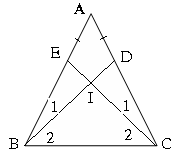 a) Xét  và  có:            AB = AC (gt)              Â chung             AD = AE (gt) (2 góc t/ứng)b) Vì  cân tại A (gt) (2 góc ở đáy)Mà  (phần a)-Xét  có:  cân tại IBài 52 (SGK)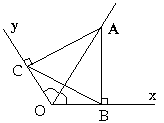 -Xét  và  có:              AO chung (c.h-g.nhọn) (2 cạnh t/ứng ) cân tại A       (1)-Có: - vuông tại C có-Tương tự có:   (2)Từ (1), (2)  đềuo